«Весь мир театр, а дети в нем…» - под таким названием 21 марта состоялось открытие  Недели детской книги в Конышевской центральной детской модельной библиотеке. На мероприятие были приглашены обучающиеся 6-х классов Конышевской СОШ. Библиотекари рассказали ребятам, как появился театр, какие бывают театры, а также познакомили с театральными профессиями. Юным любителям театрального искусства было предложено почувствовать себя в роли актеров. Были проведены конкурсы: «Театральные азы», «Я вхожу в образ», «Внимательный читатель».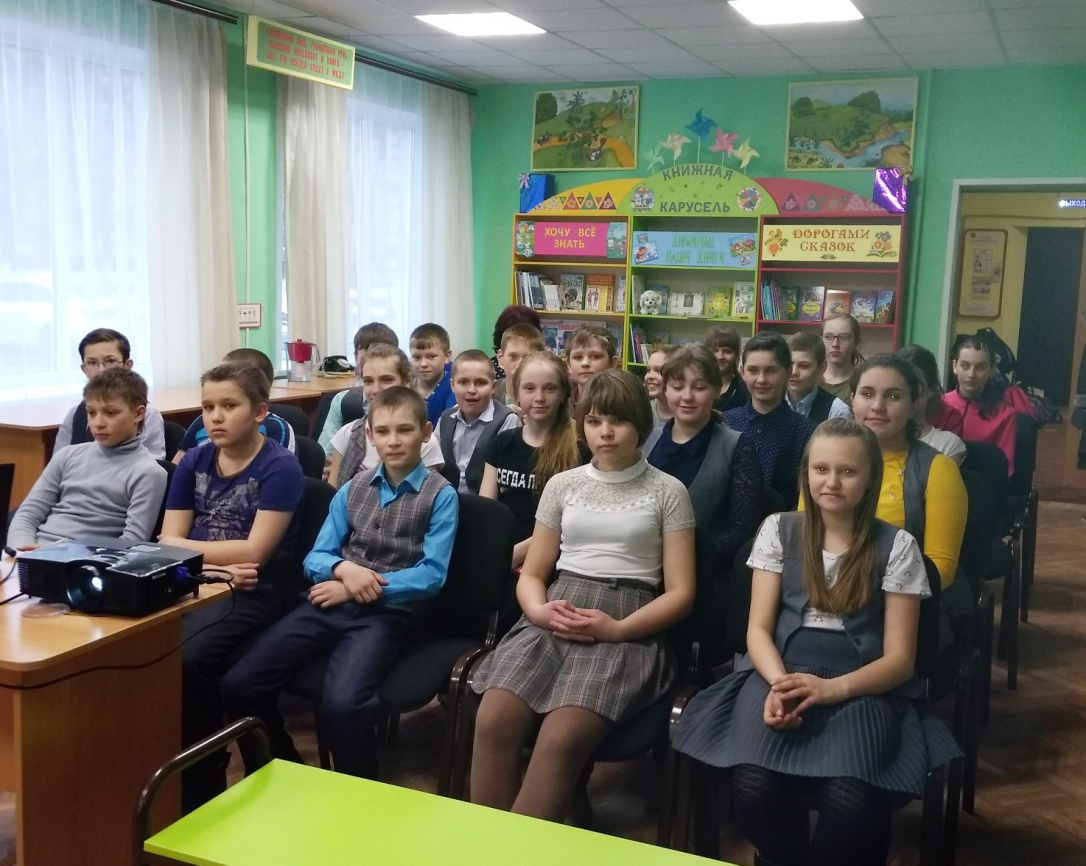 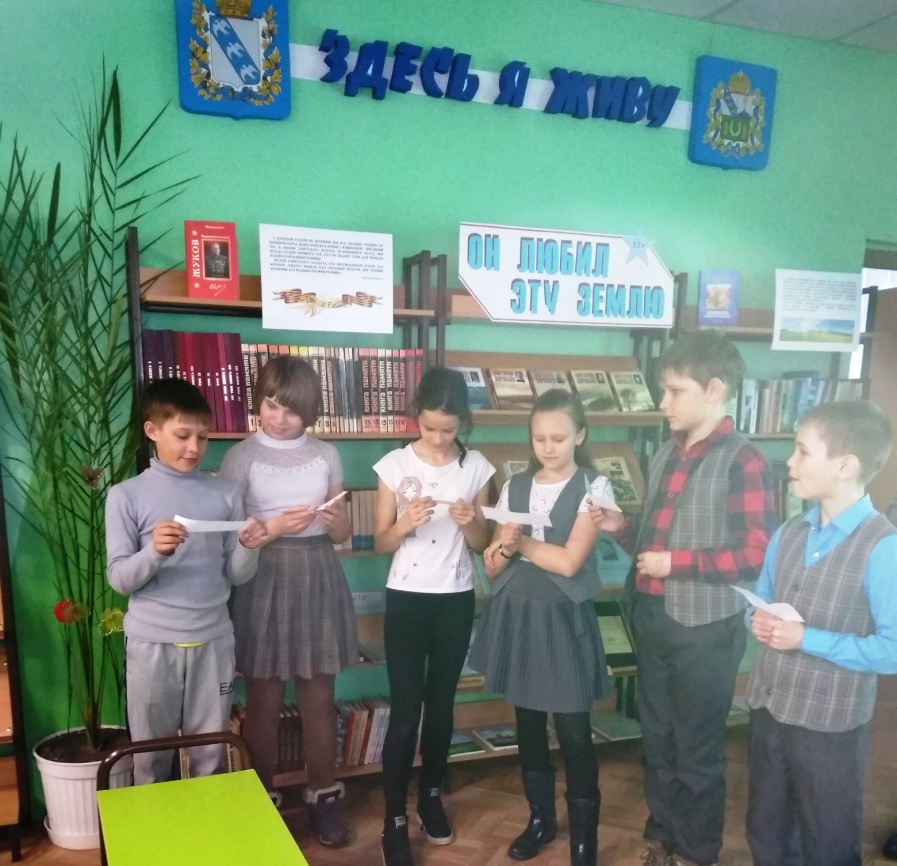 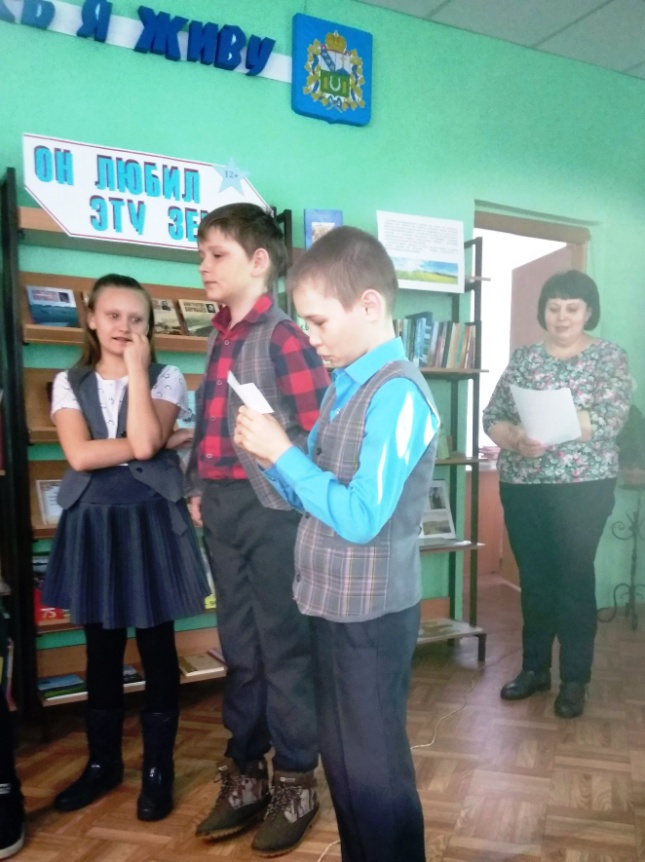 